«День груш», совместный выход в зоосад.Для того что бы у ребенка остались счастливые воспоминания необходимо устраивать замечательные моменты в жизни ребенка. Таким замечательным моментом стал совместный выход в парк-зоосад в солнечный осенний день. 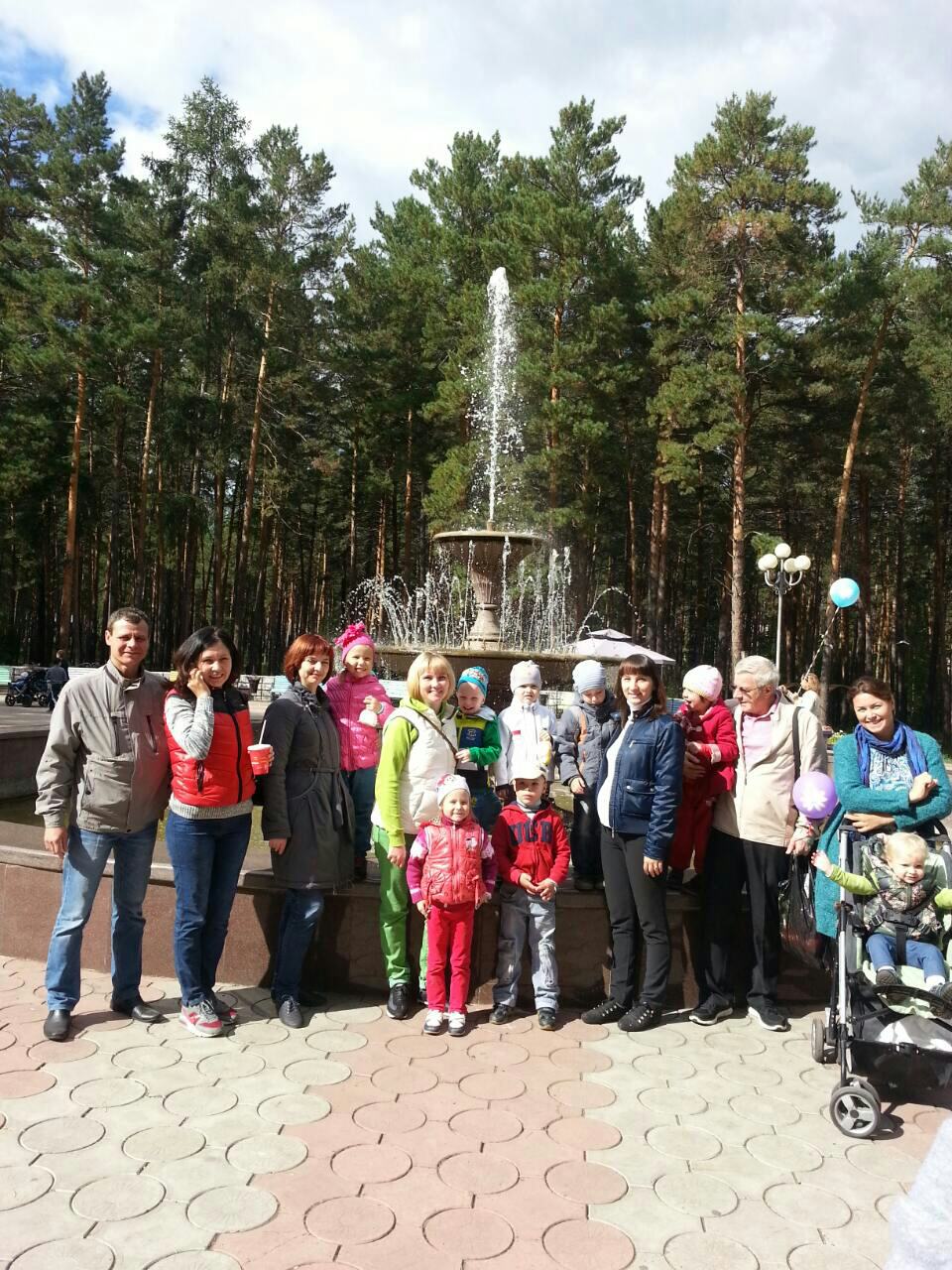 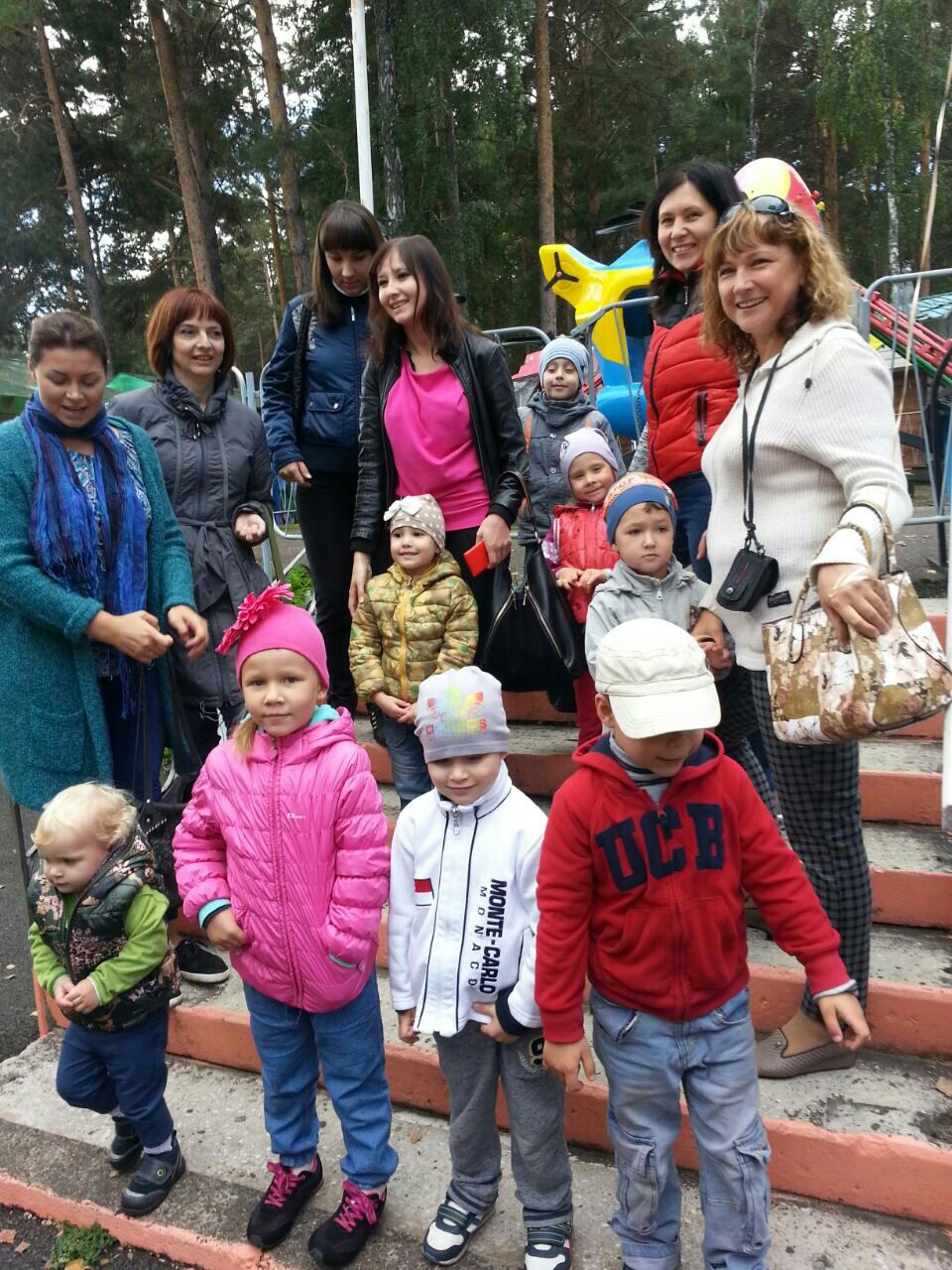 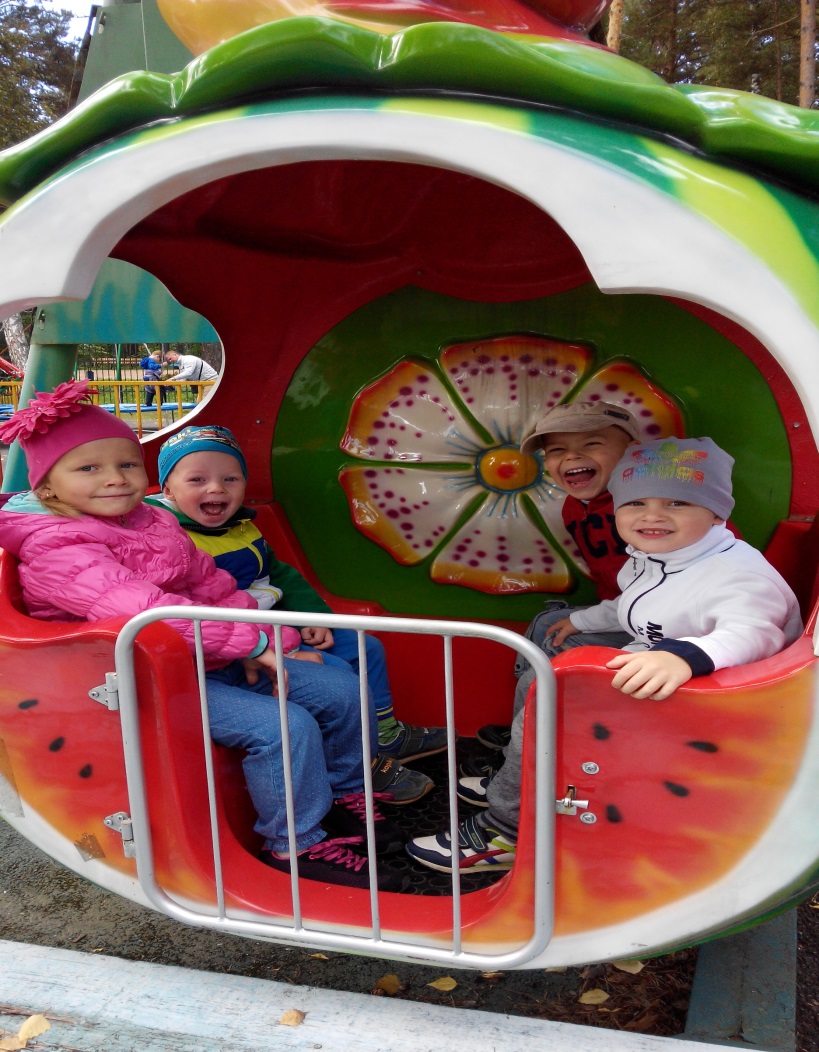 